C 2002 года, 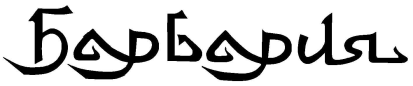 ул. Марата, 55/5  (812) 764-73-33   www.barbaria.ru, Instagram: barbaria_spb2017-2018НОВЫЙ ГОД И РОЖДЕСТВО - 3400 -ЗАКУСКИ И САЛАТЫ«ОЛИВЬЕ» С ГРУДКОЙ ЦЫПЛЕНКА НА ГРИЛЕИ перепелиными яйцами100БЛАГОРОДНЫЕ СЫРЫ С медом, печеньем от Хестона и орехами 50ЛОСОСЬ ШЕФ-ПОСОЛА С КАПЕРСАМИ И ЛИМОНОМ 35МЯСНОЕ ПЛАТОИз деликатесных колбас и говяжьего языка. С медово-горчичным соусом и хреном30/20/20САЛАТ С РОСТБИФОМ И КЕНИЙСКОЙ ФАСОЛЬЮС заправкой на основе оливкового масла и бальзамического уксуса50СВЕЖИЕ СЕЗОННЫЕ ОВОЩИ Сбрызнутые оливковым маслом 65БАКЛАЖАНЫ В ЛЬЕЗОНЕ, С СЫЧУЖНЫМ СЫРОМ И чесночным соусом50 СЕЛЬДЬ СЛАБОЙ СОЛИ С ПАРОВЫМ КАРТОФЕЛЕМ «ШАТО» С ароматным маслом и укропом 30/50/15САЛАТ ИЗ БАРАНИНЫ С ПЕРЕПЕЛИНЫМИ ЯЙЦАМИ С томатами, огурцами, кинзой  и чесночным майонезом50 БАКЛАЖАНЫ С ТОМАТАМИ, КИНЗОЙ И ЧЕСНОКОМ50ГРЕЧЕСКИЕ ГИГАНТСКИЕ ОЛИВКИ15/15АССОРТИ ИЗ КОРНИШОНОВ И ТОМАТОВ «ЧЕРРИ»Маринад с укропом и семенами горчицы40САЛАТ С ЖАРЕНОЙ ГОВЯДИНОЙСо свеклой, грецким орехом и картофельными чипсами75САЛАТ ИЗ ОБЖАРЕННОГО ЦЫПЛЕНКА  С паприкой, свежими огурцами, зеленью и домашним чесночным майонезом75ГОРЯЧИЕ БЛЮДАКУРИНАЯ ГРУДКА С СОУСОМ «ПЕСТО»Подается с ароматным рисом «Басмати»150/100МЕДАЛЬОНЫ ИЗ ТЕЛЯТИНЫС белыми грибами и опятами в сливочно-коньячном соусе150/100/30СТЕЙК ИЗ ЛОСОСЯНа подушке из зеленых овощей150/100/60ДЕСЕРТЫТУРРОН С ОБЖАРЕННЫМ ФУНДУКОМ И МИНДАЛЕМ130/10МОРОЖЕНОЕ НА АПЕЛЬСИНОВОМ МАРМЕЛАДЕ 50/50ЧИЗКЕЙК С ЯГОДНЫМ СОУСОМ120/50/10ХЛЕБ & БЕЗАЛКОГОЛЬНЫЕ НАПИТКИВЫПЕЧНОЙ ХЛЕБСо сливочным маслом100ЯГОДНЫЙ МОРС ОТ ШЕФ-ПОВАРА 200ВОДА БЕЗ ГАЗА С МЯТОЙ И ЛИМОНОМ (без ограничения)ЧАЙ / КОФЕ  (в ассортименте на Ваш выбор) _____________________________________________________________________Комплимент от ресторана Рождественская горка из мандаринов